Årsrapport 2015Nettverk for kjønnsforskning, UiS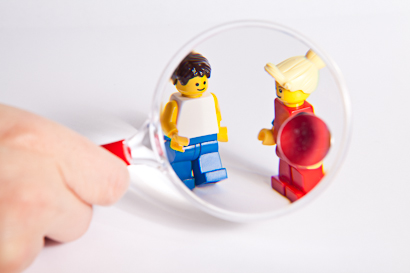 Nettverk for kjønnsforskning (NFK) har som hovedoppgave å drive med forskning, undervisning og formidling av tverrfaglig kjønnsforskning på UiSOppsummeringNettverk for kjønnsforskning (NFK) er en enhet ved Universitetet i Stavanger (UiS) med mandat til å drive forskning, undervisning og formidling av tverrfaglig kjønnsforskning. NFK er organisatorisk plassert ved Det samfunnsvitenskapelige fakultet (SV) ved UiS, og finansieres gjennom en grunnbevilgning fra fakultetet, i tillegg til ekstern finansiering. NFK er representert i det nasjonale fagrådet for kjønnsforskning, og innehar nestledervervet i fagrådet i perioden 2014-2016. NFK sin virksomhet baserer seg på kjønnsforskningens dobbeltstrategi: Å utvikle kjønnsperspektiver innen ulike fagfelt ved UiS og å utvikle kjønnsforskningen som eget spesialisert felt. NFK er en egen budsjettenhet, men er ikke institusjonalisert som en selvstendig organisatorisk enhet på andre områder. De vitenskapelig ansatte i nettverket er formelt ansatt ved Institutt for medie-, kultur- og samfunnsfag (IMKS). NFK samarbeider med IMKS om personalsaker og undervisning. 2015 har vært et år preget av prosessen med å tilsette ny faglig leder, og andre omrokkeringer i staben. Nettverket har likevel holdt et sedvanlig høyt aktivitetsnivå: NFK startet opp prosjektet Barrierer og drivkrefter for kjønnsbalanse ved TN-fakultetet. Prosjektet finansieres av TN, og inngår som et delprosjekt i det forskningsrådsfinansierte prosjektet Kvinner til Topps – UiS i bevegelse og balanse. Prosjektet gjennomføres av prosjektleder Ingvil Hellstrand (20%) og stipendiat Maria Dockweiler, som har prosjektet som sitt pliktarbeid (20%)NFK har gjort banebrytende arbeid for å rekruttere søkere til stillingen som faglig leder: opprettelsen av en letekomité bidro til at 6 av 23 forespurte kandidater søkte. Hele 10 søkere til stillingen ble innkalt til intervju til faglig lederstillingen. 8 kandidater gjennomførte intervju og prøveforelesning med tema «Faglig og strategisk ledelse av Nettverk for kjønnsforskning ved Universitetet i Stavanger frem mot 2020.Programområdet for tverrfaglig kjønnsforskning har spisset sin faglige profil, og levert inn søknad om videreføring av programområdet for 3 nye år.   NFK startet samarbeid med lektorutdanningen for å utvikle et eget undervisningstilbud for lektorstudentene30 studenter avla eksamen i vårsemesteret, og 23 i høstsemesteret. Nettverkets ansatte har til sammen veiledet 3 bachelorstudenter ved UiS i 2015.NFK har flyttet inn i nytt SV-bygg, Elise Ottesen-Jensens hus, og har dermed blitt samlokalisert med IMKS.Prosessen med å tilsette ny faglig leder har vært lang og krevende for Nettverket. Det skal likevel trekkes fram at det grundige og systematiske arbeidet har båret frukter, og at vi kan være stolte av en god prosess og med resultatet: ny faglig leder Lene Myong er på plass og tiltrer i stillingen 1. mai 2016. I arbeidet med ansettelsesprosessen ble det satt ned tre ulike komiteer: Letekomité bestående av Ingrid Rusnes og Fredrik Langeland fra NFK, Lise Langåker (HSH og styremedlem i NFK) og Maria Grönroos (ekstern). Bedømmelseskomité bestående av professor Oluf Langhelle, UiS (leder), professor May-Len Skilbrei, UiO og professor Nina Lykke, Linköpings UniversitetIntervjupanel bestående av instituttleder Jørn Varhaug (IMKS), professor Knud Knudsen (IMKS), prodekan for forskning ved Det samfunnsvitenskapelige fakultet og styreleder i Nettverk for kjønnsforskning Trude Furunes samt tidligere daglig leder NKF/nå stipendiat i sosiologi Ingrid Rusnes. Nettverket er fornøyde med dette arbeidet, og vi tar med oss nyttig og viktig kunnskap i det videre. Denne solide prosessen har også vært viktig å ha med oss i et år med mange utskiftninger i staben og med ustabile ressurser: Postdoktor Fredrik Langeland sa opp sin stilling (100%) med virkning fra 1. april, og denne stillingen ble videreført som en 50% forskerstilling gjennom ansettelsen av Stine Helena Bang Svendsen 1. juni. Daglig leder Ingrid Rusnes (vikariat) gikk over til en stipendiatstilling ved IMKS 1. juni, mens daglig leder Ingvil Hellstrand kom tilbake 15. september. Dette innebar at NFK sto uten daglig leder i en periode over sommeren. Stipendiat Maria Dockweiler fungerte som daglig leder i dette tidsrommet, i tett samarbeid med kontorsjef Anne Helliesen. Kontorsjef Anne Helliesen gikk over i ny stilling som kontorsjef for IMKS 1. november, og Kristine Gilje tok over som administrativ ressurs 1. desember. 2016 bærer løfter om mer stabilitet for Nettverket, både faglig og organisatorisk. De siste årenes prosesser og utskiftninger har bidratt til en profesjonalisering av vår egen organisasjon og til mer strategisk tenkning om og posisjonering av Nettverket på SV-fakultetet spesielt og UiS generelt. Likevel vil mye av arbeidet i NFK dreie seg om den varslede organisasjonsutviklingsprosessen (OU-prosess) på UiS, hvor det skal tas stilling til intern organisering av fakulteter, institutter og nettverk/sentre. Vi ser fram til at Lene Myong tiltrer som ny faglig leder 1. mai 2016, og til videre arbeid med å konsolidere Nettverkets faglige og organisatoriske profil. Organisasjon
De ansatteI 2015 har følgende personer vært ansatt i NFK:  Daglig leder (80%) Ingrid Rusnes (vikar for Ingvil Hellstrand) fram til 01.06.15.Daglig leder (100%) Ingvil Hellstrand tilbake etter permisjon 15.09.15. Stillingen som daglig leder er utvidet til 100% pga midler forskingsprosjekt (20%) Stipendiat Maria DockweilerPostdoktor Fredrik Langeland fram til 01.04.2015. Stilling finansiert av MirrorMirror-prosjektetForsker Stine Helena Bang Svendsen: ansatt fra 01.06.15 i 50% forskerstilling finansiert av MirrorMirror-prosjektetKontorsjef Anne Helliesen (50%), finansiert av SV-fakultetet (t.o.m. 01.11.15)Administrativ ressurs Kristine Gilje (50%), finansiert av SV-fakultetet (f.o.m 01.12.15)2015 har vært et år med mange omrokkeringer i staben.  Nettverket har stått uten faglig leder gjennom hele året, og på grunn av oppsigelser, permisjoner og nye stillinger har det i perioder vært få ressurser: Ingrid Rusnes, som har vikariert i daglig leder- stillingen, gikk over i en stipendiatstilling ved IMKS 1. juni 2015.  Ingvil Hellstrand kom tilbake til stillingen som daglig leder/universitetslektor etter endt foreldrepermisjon 15. september 2015. Maria Dockweiler er inne i sitt andre år som stipendiat.  Hun har fungert som daglig leder i perioden uten overlapp mellom Ingrid Rusnes og Ingvil Hellstrand, i samarbeid med kontorsjef Anne Helliesen. Fredrik Langeland sa opp sin stilling som postdoc med virkning fra 1. april 2015. Ettersom Mirror mirror-prosjektet er et eksternt finansiert prosjekt med begrenset varighet (2013-2016), var det ikke en mulighet å lyse ut denne to-årige stillingen på ny. Det var likevel viktig for NFK å få beholde stillingsressursen her på UiS, og at den ikke ble inndratt av prosjektledelsen ved NTNU. En mellomløsning ble derfor å ansette Stine Helena Bang Svendsen som forsker i 50% stilling ved NFK/UiS og 50% på NTNU. Hun ble kallet til stillingen, og ble ansatt fra 1.juni 2015 til 31.des. 2016. Hun har 25% tilstedeværelsesplikt på UiS, tilsvarende 1 uke pr måned. Gjennom denne ordningen beholdt NFK 50% av den eksterne finansiering, og kontorplass til 5 ansatte.Stine Helena Bang Svendsen har innehatt stillingen som forsker (50%) siden 1. juni, og har bidratt til å styrke miljøet både faglig og arbeidsmiljømessig. Anne Helliesen har vært Nettverkets kontorsjef (50%), men gikk over i full stilling som kontorsjef for IMKS 01.11.2015. Kristine Gilje erstatter Anne Helliesen som administrativ ressurs for Nettverket fra 1. 12. 2015Som denne gjennomgangen viser, har 2015 vært et år med mindre stabilitet enn ønskelig. I 2016, når alle stillingene er besatt, blir det viktig å gjøre opp status for stillingsbeskrivelser og arbeidsoppgaver i henhold til de ressurser NFK har, og i lys av de bemanningsplaner som foreligger. Nettverket har i 2015 fortsatt satsningen på undervisning, og har i den forbindelse arbeidet for å utvide samarbeidsrelasjoner til andre fagmiljø, både på Institutt for medie-, kultur- og samfunnsfag (IMKS) og andre institutter. Det er også arbeidet aktivt for å synliggjøre nettverkets kompetanse overfor de andre fakultetene og institusjonsledelsen. Dette arbeidet bør trappes opp i årene som kommer, da særlig i lys av den varslede OU-prosessen på SV-fakultetet. StyretStyret er NFK sitt øverste organ og har ansvar for å fastsette overordnede mål, prioriteringer og strategier innenfor rammer gitt gjennom overordnede planer og strategier ved UiS.  Styret har i 2015 avholdt 3 møter. Prosessen med å tilsette ny faglig leder har vært sentral for styrets arbeid, i tillegg til arbeidet med omorganisering av stillingsressursen knyttet til MirrorMirror prosjektet. Styret har også vært engasjert i strategiske og faglige prosesser for programområdet. Høsten 2015 kunne vi ønske velkommen til Beatrice Halsaa (UiO) som nytt, eksternt styremedlem, da Stine Bang Svendsen ikke lenger var å anse som ekstern i kraft av sitt nye ansettelsesforhold i NFK.  LokaliseringVåren 2015 flyttet NFK inn i det nye SV-bygget, Elise Ottesen-Jensens hus. Denne omorganisering innebar en samlokalisering med IMKS og instituttadministrasjonen.ForskningProgramområdet for tverrfaglig kjønnsforskningForskning i NFK er organisert i Programområdet for Tverrfaglig Kjønnsforskning (PTK), som ble opprettet i 2009. Programområdet er et av satsningsområdene for forskning ved UiS og fikk fornyet status for årene 2013 – 2015.Programområdet for tverrfaglig kjønnsforskning fungerer som en felles forskningsplattform for forskere ved ulike fakultet og institusjoner ved UiS, eksterne forskere i regionen (bl.a. Høgskolen Stord-Haugesund og Stavanger Universitetssykehus) og nasjonale samarbeidspartnere ved Norges Teknisk-Naturvitenskapelige Universitet og Senter for tverrfaglig kjønnsforskning, UiO. Faglige aktiviteter slik som seminarer, workshops, lesegrupper og konferanser arrangeres i regi av programområdet. I tillegg skal programområdet bidra til utvikling av kjønnsperspektiver i ulike fagfelt, stimulering til forskningssamarbeid og søknadsutvikling. Les mer om deltakerne i programområdet her: http://www.uis.no/genderresearchProgramområdet har i 2015 bestått av 29 forskere (24 interne fra UiS og 5 eksterne). Pr. april 2016 er det i CRIStin registrert til sammen 19 vitenskapelige publikasjoner knyttet til programområdet i 2015. Leder for programområdet:Lars Rune Waage: Førsteamanuensis ved Institutt for grunnskolelærerutdanning, idrett og spesialpedagogikk (HUM). Fungerende leder for programområdet fra november 2014 t.o.m september 2015Ingvil Hellstrand: daglig leder i Nettverk for kjønnsforskning (SV). Fungerende leder for programområdet fra f.o.m september 2015Deltakere fra UiS:Marit Alstveit: Førsteamanuensis ved Institutt for helsefag (SV)Ingerid Bø: Pensjonist med tilknytning til Institutt for barnehagelærerutdanning (HUM)Maria Dockweiler: Stipendiat NFK (SV)Janne Stigen Drangsholt: Førsteamanuensis ved Institutt for kultur- og språkvitenskap (HUM)Trude Furunes: Førsteamanuensis ved Norsk hotellhøgskole, prodekan for forsking (SV)Hulda Mjøll Gunnarsdottir: stipendiat Institutt for medie-, kultur og samfunnsfag (SV) (NY)Jena Habegger-Conti: førsteamanuensis Institutt for kultur- og språkvitenskap (HUM) (NY)Britt Sætre Hansen: Professor ved Institutt for helsefag (SV) / SUSAnne Kalvig: Førsteamanuensis ved Institutt for kultur- og språkvitenskap (HUM)Fredrik Langeland: NFK/BufdirLise K. Meling: Førsteamanuensis ved Institutt for musikk og dans (HUM)Ellen Ramvi: Førsteamanuensis ved Institutt for helsefag (SV)Brita Strand Rangnes: Førstelektor ved Institutt for kultur- og språkvitenskap (HUM)Else-Beth Roalsø: Førstelektor ved Institutt for medie-, kultur og samfunnsfag (SV)Torhild Øvestad Rosell: Universitetslektor ved Institutt for sosialfag (SV)Ingrid Rusnes: stipendiat Institutt for medie-, kultur og samfunnsfag (SV)Nora Simonhjell: Førsteamanuensis ved Institutt for kultur- og språkvitenskap (HUM)Ragnhild Sjurseike: Universitetslektor ved Institutt for medie-, kultur- og samfunnsfag (SV)Reidar Staupe-Delgado: stipendiat Institutt for medie-, kultur og samfunnsfag (SV) (NY)Stine Helena B. Svendsen: Forsker, UiS/NTNUHenriette Thune: Seniorrådgiver ved Forsknings- og innovasjonsavdelingen (UA)Åse Vagli: Førsteamanuensis ved Institutt for sosialfag (SV)Eksterne deltakere:Birgitta Gripsrud: Postdoktor, Stavanger UniversitetssjukehusLise Langåker: Førsteamanuensis, Høgskolen Stord/HaugesundElse Cathrine Lütcherath Rustad: stipendiat, Høgskolen Stord/HaugesundBeatrice Halsaa: professor, Senter for tverrfaglig kjønnsforskning, UiO (NY)Wencke Mühleisen: frilansforsker, UiOHovedmålet for Programområdet for tverrfaglig kjønnsforskning er å utvikle felles forskningsprosjekt. Programområdet har definert følgende delmål: Skape møteplasser, opprette nyhetsbrev for programområdet og prioritere felles arrangement.Det tildeles hvert år programområdemidler etter søknad fra forskerne. I 2015 har vi videreført praksisen med to faste søknadsfrister årlig. Det er definert åpne kriterier for vurdering av søknadene, for å sikre en rettferdig, gjennomsiktig og hensiktsmessig fordeling av midlene. En forutsetning for å bli vurdert er at det er et kjønnsperspektiv i prosjektet, og fordeling av programområdemidlene skal stimulere til samarbeid og faglig utvikling i programområdet, og økt vitenskapelig publisering. I 2015 ble det til sammen tildelt 50.000 NOK etter søknad. Av ulike årsaker var dessverre ikke alle de tildelte midlene benyttet ved årets slutt. Forskningsprosjekter i NFKNettverk og forskningssamarbeidForskergrupper og enkeltforskere i NFK er knyttet til flere forskningsprosjekter, forskningsplattformer og forskernettverk.Forskningsprosjekter: “Mirror, mirror on the wall, who´s most powerful of them all?- Gender as a symbolic and social structure in organizations” Se tidligere omtale.Kvinner til Topps – UiS i bevegelse og balanse I am not the same. Women’s experiences of breast cancer, loss of breast, and reconstruction. Forskningsplattformer: The Posthumanities HubNew Materialism: Networking European Scholarship on “How matter comes to matter” «Professional Relationships» UiS (v/Ellen Ramvi) Forskernettverk: “Prospective Breast Cancer Biobank Study Group» (PBCB), Stavanger Universitetssjukehus og Haukeland Universitetssjukehus. Nordic Network Gender, Body, HealthThe Monster NetworkUndervisning og formidling
UndervisningNFK tilbyr to enkeltstående emner som er åpne for alle studenter med studierett på UiS, samt for privatister: Innføringskurset BSP250/MKK150 Kjønn, kultur og samfunn og emnet BSS330/MEN270 Nordic models for gender equality and welfare.  Emnene er knyttet opp som valgemner på studieprogrammene i sosiologi (SV), statsvitenskap (SV), endringsledelse (SV), historie (HUM), nordisk språk og litteratur (HUM) og lektorutdanningen (HUM).  Begge emnene gir 10 studiepoeng og tilbys på både bachelor- og masternivå. Våren 2015 var det 28 bachelorstudenter oppmeldt i emnet BSP250 og 2 masterstudenter i emnet MKK150. I alt 20 bachelorstudenter gjennomførte eksamen, og begge masterstudentene. Høsten 2015 hadde NFK 28 bachelorstudenter oppmeldt i emnet BSS330, hvorav 17 avla eksamen. Det var i alt 11 masterstudenter oppmeldt i emnet MEN270, men kun 3 av disse gjennomførte eksamen. NFK har startet en dialog med lektorutdanningen for å få på plass et spesialtilpasset emne for lektorstudenter våren 2016. Dette nye emnet vil gå parallelt med BSP 250 Kjønn, kultur og samfunn, men skal tilbys som et 15 studiepoengs emne.  FormidlingArrangør/medarrangør av seminarer, konferanser og populærvitenskapelig formidlingNFK og/eller PTK arrangerte følgende seminarer og workshops i 2015:29. januar (PTK): Norske helter. Maskulinitet, sport og populærkultur.  Åpent seminar med forskerne Fredrik Langeland og Lars Rune Waage fra programområdet som innledere.8. mars (NFK): Blåstrømper versus rødstrømper? Hva er de viktigste sakene i likestillingskampen i 2015? Det tradisjonsrike 8. mars arrangementet var godt besøkt. Arrangementet var et samarbeid mellom Nettverk for kjønnsforskning, Sølvberget og Stavanger Aftenblad.5.mai (PTK): Mektige menn? Debatt om næringslivets kjønnsutfordringer anno 2015. Stipendiat Maria Dockweiler og forsker Lise Langåker fra programområdet arrangerte åpen paneldebatt om kjønn, næringsliv og ledelse i samarbeid med Sølvberget.15. september (NFK): Kick-off seminar for BALANSE-prosjektet Kvinner til Topps. Maria Dockweiler presenterte NFK sin delstudie on TN-fakultetet på seminaret.22. september (PTK): Workshop for programområdet. Et engasjert og konstruktivt verksted, hvor formålet var å diskutere søknad om videreføring av programområdet: hvordan skal vi organisere programområdet i fortsettelsen? Hvilke overordnede tematikker skal vi skrive frem?16. oktober (NFK/PTK): Barrierer for kjønnsbalanse i akademia. Kick-off seminar for TN-studien med åpne foredrag fra nettverkets samarbeidspartnere Cathrine Egeland (AFI) og Agnete Vabø (NIFU).18. november (PTK): Åpent seminar om kjønn og idrett. Programområdets forsker Lars Rune Waage inviterte til seminar med flere innledere, blant annet daglig leder i nordsjørittet og stipendiater fra Hotelhøgskolen.23. november (PTK): Åpent seminar om kjønn i arbeid med barn og unge. Programområdets forsker Åse Vagli inviterte til seminar med ekstern innleder Cecilie Neumann (UiO). 26. november (PTK): NEON konferansen. MirrorMirror-prosjektets forskere og stipendiater deltok også i år på NEON-konferansen med en egen sesjon om kjønn og ledelse i organisasjoner på årets konferanse i Trondheim.  Stor suksess, hvor paperet til programområdets forskere Lise Langåker og Wencke Mühleisen (i samarbeid med Agnes Bolsø) ble kåret til beste paper på konferansen. 1. desember: Adventslunsj for programområdet. Godt oppmøte. For øvrig har flere av Nettverkets ansatte og programområdets medlemmer deltatt på nasjonale og internasjonale konferanser med papers og foredrag. Forskere i Programområdet for tverrfaglig kjønnsforskning har i 2015 bidratt med 71 formidlingsarbeider i form av foredrag, kronikker, intervjuer, og lignende.Økonomi
NFK har hatt en forholdsvis god økonomi i 2015, og årsregnskapet viser et underforbruk på 1.224.652.  Dette henger sammen med at SV-fakultetet har økt Nettverkets basisbevilgning fra 1.950000 til 2.250000. Denne økningen skyldes delvis SV-fakultetets satsning på NFK, og delvis vi har begynt å generere inntekter fra undervisningstilbudet som vi gir. Det er vanligvis 2 års «forsinkelse» i systemet, slik at vi i 2015 fikk uttelling for undervisning gitt i 2013. Med den stadig økende studentmassen og utvidede undervisningstilbud, vil undervisning være en viktig inntektskilde for Nettverket framover. I tillegg har faglig lederstillingen har vært ubesatt gjennom hele året, slik at budsjetterte lønnsmidler har blitt stående ubrukt. Det har også vært viktig at NFK har hatt eksterne ressurser til å finansiere stillinger og stillingsprosenter. Toppfinansieringen av en 20% stilling for daglig leder-stillingen (80%) er viktig for å synliggjøre hvordan Nettverkets kompetanse kan tas i bruk ved UiS. Videre er omarbeidelsen av postdoktorstillingen til en 50% forskerstilling viktig for å sikre Nettverkets fortsatte deltakelse i eksterne forskningsprosjekter. Selv om Nettverket har måttet tilbakeføre midler til NTNU og prosjektledelsen, har denne løsningen vært nyttig for NFK både faglig og arbeidsmiljømessig. En viktig økonomisk oppgave i 2015 har vært å sannsynliggjøre inntekstgrunnlag og utgifter framover. Dette er særlig viktig med tanke på finansiering av et 4. år for stipendiatstillingen i 2017, og oppfølging av bemanningsplanene. Nytt i 2015 er at RBO-midler etter ferdig disputas ikke lenger tildeles den enheten hvor stipendiatene er tilknyttet. I stedet går alle RBO-midler til det respektive fakultet, som selv kan disponere midlene der hvor fakultetsledelsen ønsker; såkalte strategiske midler. For NFK innebærer dette at midler for Fredrik Langelands avlagte doktorgrad i 2014 og Ingvil Hellstrands avlagte doktorgrad i 2015, ikke tilfaller NFK.  Disse midlene skulle etter gammel ordning ha blitt bevilget NFK i henholdsvis 2016 og 2017.For arbeidet med økonomi framover blir det derfor viktig å: Kartlegge inntekstgrunnlag ut i fra basisbevilgningUndersøke mulighetene for å få tildelt strategiske midler fra fakultetetSøke om eksternt finansierte forskningsprosjekter Styrke rekrutteringen til våre undervisningsemner  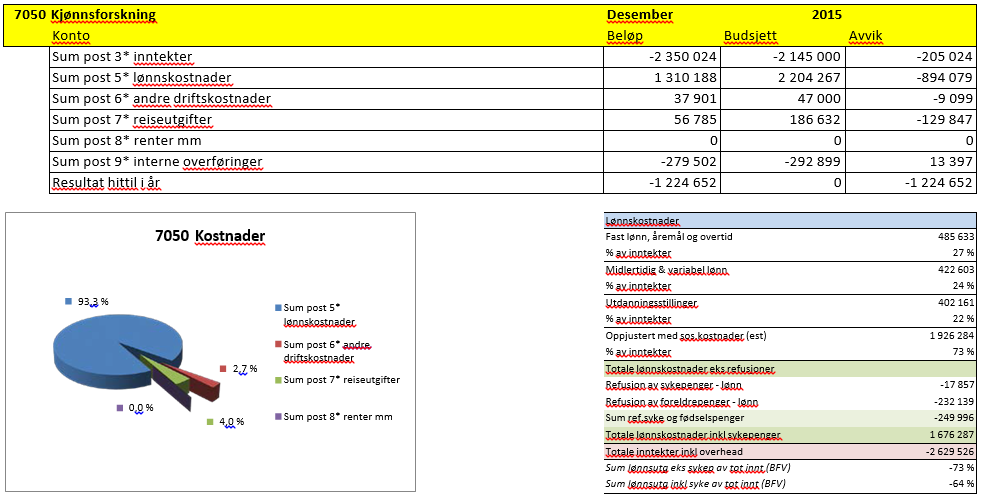 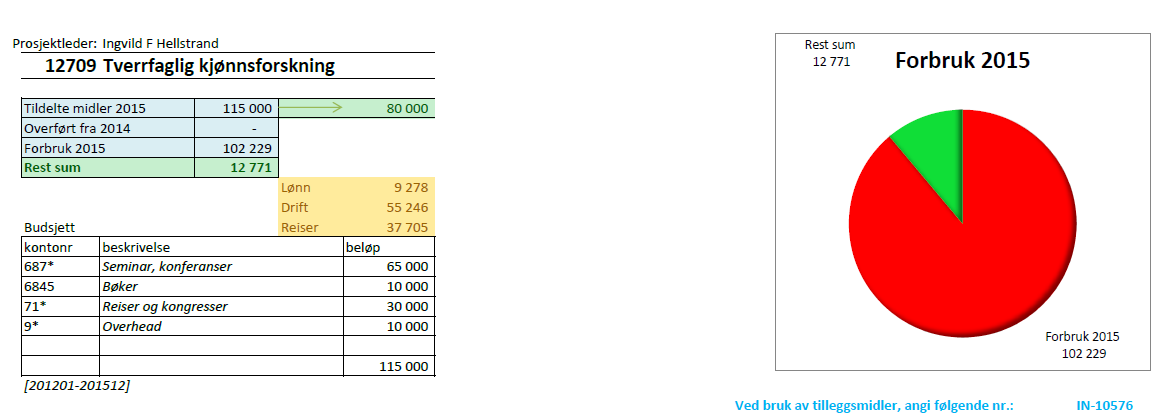 NETTVERK FOR KJØNNSFORSKNING – 2015NøkkelinformasjonNETTVERK FOR KJØNNSFORSKNING – 2015NøkkelinformasjonAnsatte (inkludert stipendiater):2 faste stillinger:Faglig leder: stilling som faglig leder har vært under utlysning i 2014 . Til søknadsfrist 20. februar 2015 kom det inn 17 søknader. Den faglige bedømmingskomiteen leverte sin innstilling i 11.september, og det ble avholdt 8 intervjuer samme måned. Lene Myong ble vurdert som best kvalifisert av både faglig komité og intervjupanel og fikk tilbud om jobben. Hun takket ja i november 2015, og tiltrer stillingen 1. mai 2016.Daglig leder (80%): Ingrid Rusnes (vikar fram til 01.06.15)Ingvil Hellstrand (fra 15.09.15) Øvrige stillinger:Maria Dockweiler: StipendiatFredrik Langeland: Postdoc fram til 01.04.15. Eksternt finansiert (100%)Stine Bang Svendsen: Forsker (50%) f.o.m 01.06.15. Ekstern finansiert. Denne stillingen erstatter postdoc stillingen Administrativ ressurs (50% stilling finansiert av SV-fakultetet): Anne Helliesen (fra 15.09.14- 01.11.2015),Kristine Gilje (fra 01.12.2015)Styret i Nettverk for kjønnsforskningMedlemmer:Trude Furunes, styreleder, UiS/SV
Lars Klemsdal, UiS/SV
Lars Rune Waage, UiS/HUM
Lise Langåker, Høgskolen Stord/Haugesund
Britt S. Hanssen, UiS/Stavanger Universitetssykehus
Maria Dockweiler, stipendiat/ansattrepr.Stine Helena B. Svendsen, nasj. fagmiljø (NTNU) (tom juni 2015)Beatrice Halsaa, nasj. fagmiljø (UiO) (overtar for Stine Bang Svendsen haust 2015)
Vararepresentanter:
Nora Simonhjell, UiS/HUM
Åse Vagli, UiS/SVAdministrasjon/sekretariat:Ingrid Rusnes, daglig leder (t.o.m 01.06.15)Ingvil Hellstrand (f.o.m 15.09.15)Anne Helliesen, kontorsjef (t.o.m 01.11.15)Kristine Gilje, koordinator (f.o.m. 01.12.15)Basisbevilgning fra SV-fakultetet250 000 NOKTildeling Programområdet for tverrfaglig kjønnsforskning (PTK)Ordinær tildeling progr.område        115 000 NOKForskningProgramområdet for tverrfaglig kjønnsforskning: 29 forskereDet er registrert 19 vitenskapelige publikasjoner i CRIStin i 2015Pågående forskningsprosjekter i 2015: MirrorMirror on the wall (2013-2016)Kvinner til Topps – UiS i Bevegelse og balanse (2015-2018)Undervisning Vår 2015:BSP250 Kjønn, kultur og samfunn: 28 studenter oppmeldt, 20 avla eksamenMKK 150 Kjønn, kultur og samfunn: 2 studenter oppmeldt. Begge avla eksamenHøst 2015:BSS330 Nordic models for gender equality and welfare28 studenter oppmeldt, 17 avla eksamenMEN 270 Nordic models for gender equality and welfare:11 studenter oppmeldt, 3 avla eksamenFormidlingÅpne seminarer:8. mars arrangement og andre seminarer i samarbeid med Stavanger Kulturhus Sølvberget. Også flere åpne seminarer på UiS. Interne seminarer:Skriveseminar Utstein Kloster (april).NFK og PTK har arrangert/vært medarrangører fra flere seminarer. For oversikt se s. 13Flere av de ansatte i NFK og forskerne som er tilknyttet Programområdet for tverrfaglig kjønnsforskning har deltatt på nasjonale og internasjonale konferanser med papers og foredrag. Det er registrert 71 formidlingsarbeideri CRIStin av medlemmene i PTK i 2015.Forskningsprosjekt i drift«Mirror, mirror on the wall, who´s most powerful of them all?- Gender as a symbolic and social structure in organizations» Samarbeidsprosjekt mellom UiS, NTNU, Høgskolen Stord/Haugesund, UiO Finansieres av Norges Forskningsråd, midler fra SAMKUL-programmet Periode: 2013-2016NFK deltar med: Stipendiat Maria Dockweiler, som er ansatt på fulltid i fire år (2014-2017). NFK finansierer denne stillingen som en egenandel inn i prosjektet. Tema: Kjønn og ledelse i oljesektoren.Postdoktor Fredrik Langeland (100% fram til 01.04.16). Denne stillingen ble finansiert av prosjektmidler.Forsker Stine Helena Bang Svensen (50% stilling fra 01.06.15). Denne stillingen finansieres av prosjektmidler. Kvinner til Topps: UiS i bevegelse og balanseProsjektleder: Vibeke Hervik BullFinansieres av Norges Forskningsråd, midler fra BALANSE-programmetPeriode: 2015-2018NFK deltar i prosjektet med: 1) en delstudie om barrierer og drivkrefter for kjønnsbalanse ved TN-fakultetet. 2) medlem av kjernegruppa i prosjektet, dvs prosjektledergruppa3) medlem av arbeidsgruppa for rekruttering av flere kvinner inn i vitenskapelige stillinger på TN-fakultetetBarrierer og drivkrefter for kjønnsbalanse på TN-fakultetetProsjektleder: Ingvil Hellstrand (20%)Finansieres av Det Teknisk-Naturvitenskapelige fakultet (TN) ved UiSPeriode: 2015-2017 Ingvil Hellstrand og stipendiat Maria Dockweiler er knyttet til prosjektet i hver sin 20% stilling. Maria Dockweiler har dette prosjektet som en del av sitt pliktarbeid i stipendiatperioden. Prosjekter som ble avsluttet i 2015«Passing as Human: Posthuman worldings at stake in contemporary science fiction». Doktorgradsprosjekt v/Ingvil Hellstrand. Hun disputerte for doktorgraden 27.februar 2015.